Информационный листок профкома УдГУ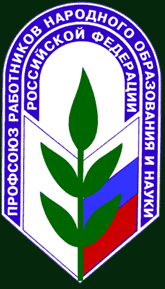 Завершается прием заявлений на путевки на мореУдмуртская организация Профсоюза работников народного образования и науки РФ и профсоюзная организация работников УдГУ начали социальный проект «Лето 2017», предполагающего организацию отдыха членов Профсоюза и членов их семей на базах отдыха Черного моря в летний период 2017 года. Завершается сбор предварительных заявок по направлениям отдыха:База отдыха «Людмила»База отдыха «Семейная лагуна»Отель «Атлантида»Коттедж «Марианна»Детский санаторно-оздоровительный лагерь «Мечта»По программе профсоюзного отдыха к ценам на путевки будет применена профсоюзная скидка. Реском профсоюза организует проезд на автобусе от г. Ижевска по льготным ценам (около 4.5 т. руб. за проезд туда и обратно).Чтобы успеть попасть в программу необходимо СРОЧНО подать заявление! (бланк - по ссылке ниже). Профком находится в ауд. 305 1 уч. корпуса, тел. 916−419.http://profcom.udsu.ru/news/news?news=33488 Председатель Профсоюзной организации  работников УдГУ А.Е. Анисимов